 Dodatek č. 1 Smlouvy o dílo Číslo smlouvy o dílo – objednatel:  0478/2017Číslo smlouvy o dílo - zhotovitel:  1705001040I.Smluvní stranyObjednatel:                                     Město Vsetínse sídlem:				Svárov 1080, 755 24 Vsetín 	zastoupeno:		xxxxxxxxxxxxxxxxxxx, starostou městaZastoupení :Ve věcech smluvních:                       xxxxxxxxxxxxxxxxxxx, starosta městaVe věcech technických:                    xxxxxxxxxxxxxxxxxx, stavební technik pověřeného odboru                       IČ: 00304450 DIČ: CZ00304450dále jen „objednatel“Zhotovitel:                                       H & B delta, s.r.o.se sídlem: 				Bobrky 382, 755 01 Vsetínzastoupená				xxxxxxxxxxxxxxxxxxx, jednatelem společnostiZastoupení:Ve věcech smluvních:                       xxxxxxxxxxxxxxx, jednatelVe věcech technických:                    xxxxxxxxxxxxxxx, obchodní zástupce                                                          xxxxxxxxxxxxxxx, hlavní stavbyvedoucí                                                          xxxxxxxxxxxx, stavbyvedoucí                                                          xxxxxxxxxxxx, stavbyvedoucíIČ:					25835661DIČ:				CZ725835661bankovní spojení:			xxxxxxxxxxxxxxxxxxxxxxxxxxxxxxxxxxxxxxxx číslo účtu:				xxxxxxxxxxxxxxxxxxxxxxxFirma zapsána v obchodním rejstříku vedeném u Krajského soudu ve Ostravě, odd.  C, vložka  20511dále jen „zhotovitel“ II.Změna smlouvy Smluvní strany uzavřely dne 04. 09. 2017 Smlouvu o dílo na stavební práce na akci: “Stavební úpravy č.p. 362 Vsetín (Lidový dům) - snížení energetické náročnosti budov“ (dále jen předmět plnění).Smluvní strany se dohodly na změně Článku II. Předmět smlouvy, Článku III. Doba plnění a předání staveniště a Článku IV. Cena dílaPředmět smlouvy Článek II., se rozšiřuje o následující práce dodávky a služby (dále jen vícepráce)zajištění bezbariérového přístupu do budovy č.p. 362 z dvorní části pro osoby se sníženou schopností pohybu a orientace. Bude provedeno bezbariérovou plošinou vertikálního charakteru. K tomu je nutné upravit vstupní dveře do objektu, vytvořit nové truhlářské konstrukce, odbourat parapet, přemístit otopné těleso, provést úpravu elektroinstalace a provést nosnou konstrukci plošiny. Součástí jsou vnitřní i venkovní úpravy omítek a kontaktního zateplovacího systému,doplnění a výměna poškozených částí krovů a tesařských konstrukcí v hlavním traktu střechy ulice Mostecká, které byly ve fázi projektové přípravy zakryty a nebylo možné jejich degradaci předpokládat v takovém rozsahu.doplnění kamenného stávajícího obkladu soklu z přírodního kamene o hydrofobizační nátěr a úpravy dle souladu s památkovou péčí, doplnění stávajících kamenných prvků,doplnění klempířských prvků v návaznosti na nově opravené střešní konstrukce, zejména systémových střešních žlabů a jejich provázání na kontaktní zateplovací systém a dešťové svody,rozšíření protisněhových zábran ve střešním systému a provedení římsy z lehkých   materiálů nad 3NP,doplnění detailu zateplení u soklů, provedení zemních prací pro zanesení izolantu pod úroveň stávajícího terénu, nanesení marmolitu na sokl budovy,dopracování detailů zateplení podhledu u hlavního vstupu do budovy Lidového domu,)odbourání znehodnocené části komínů a potažení komínového tělesa omítkou s pletivem a nátěrem shodným s barevným řešením fasády,doplnění ostění po výměnách oken izolantem z pěnového polystyrénu s následným provedením stěrky s pletivem. Po odbourání kastlových oken, doplnění maltového záhozu a vyrovnání pěnovým polystyrenem, včetně doplnění podbetonování parapetů.po odkrytí dřevěného obklady vikýřů ve dvorní části byla zjištěna degradace dřevěných desek, tyto byly v plném rozsahu obkladu nahrazeny dřevoštěpkovou deskou OSB a difúzní folií.  Z předmětu smlouvy Článku II., nebudou provedeny následující práce dodávky a služby (dále jen méněpráce)a)	u svislých konstrukcí se částečně upouští od helikální výztuže svislých konstrukcí, protože podkladní zdivo již nevykazuje trhliny, které jsou patrny ze stávajících omítek,b) 	odečítá se betonová konstrukce římsy, která je nahrazena římsou z lehkých materiálů, betonovou konstrukci nebylo možné provést kvůli vestavěnému výtahu, kde měla být kotvena do původních v šachtě vyříznutých trámů,c)	s položkou helikální výztuže se uvažovalo se samostatným lešením pro tuto práci, které  z důvodu zrušení výztuže není nyní potřeba,d) 	odečítá se původně uvažované vyspravení kamenného obkladu, kde se neuvažovalo s hydrofobizačním nátěrem,e) 	 v místě vybudování nového bezbariérového přístupu se odečítají původní truhlářské     konstrukce a upravené vnější zateplení,f) 	neprovádí se již osazené vnější ocelové dveře, které byly osazeny v rámci realizace chráněné únikové cesty Casina,g) 	odečítají se kovové konstrukce, které souvisí se statikou betonové římsy a jejím zajištěním,h)	nebudou provedeny související bourací práce a prorážení otvorů u fasády Mostecká, kde nebudou v suterénu proveden sklobeton.  Na tyto neprovedené práce navazuje přesun stavební suti.Vícepráce a méněpráce jsou přehledně zpracovány v soupisech prací a tvoří nedílnou součást smlouvy, Přílohu č. 1 vícepráce a Přílohu č. 2 méněpráce.Doba plnění a předání staveniště Článek III, odstavec1,se mění následovně:Termín dokončení stavebních prací: 09. 07.20187.     Cena díla Článek IV. Odstavec1 se mění následovně:III.Závěrečná ustanoveníOstatní ujednání smlouvy o dílo zůstávají beze změny.Tento dodatek nabývá platnosti a účinnosti dnem jeho podpisu oběma smluvními stranami. Dodatek je vyhotoven ve čtyřech stejnopisech s platností originálu podepsaných oprávněnými zástupci smluvních stran, přičemž objednatel obdrží tři a zhotovitel jedno vyhotovení. Tento dodatek podléhá povinnému zveřejnění v registru smluv podle zákona č. 340/2015 Sb.,                 o registru smluv ve znění pozdějších předpisů (dále též jen „registr smluv“).Zhotovitel tímto uděluje městu objednateli souhlas se zveřejněním tohoto dodatku, včetně identifikačních a osobních údajů zhotovitele.Objednatel jako smluvní strana této smlouvy se zavazuje, že provede zveřejnění této smlouvy v registru smluv, a to bez zbytečného odkladu, nejpozději však do 30 dnů od uzavření této smlouvy.  Objednatel potvrzuje, že tato smlouva byla uzavřena v souladu se zákonem č. 128/2000 Sb., o obcích (obecní zřízení), ve znění pozdějších předpisů, a byly splněny podmínky pro její platné uzavření stanovené tímto zákonem (§ 41 citovaného zákona).  Rada města Vsetín schválila na svém 75. zasedání, konaném dne 09. 05. 2018, pod číslem usnesení 07/75/RM/2018 uzavření dodatku č. 1 ke smlouvě o dílo 0478/2017 na stavební práce akce: “ Stavební úpravy č. p. 362 Vsetín (Lidový dům) - snížení energetické náročnosti budov“za objednatele:					za zhotovitele:Ve Vsetíně dne: …………..			Ve Vsetíně dne: …………….  	………………………………..				…………………………………. 		Město Vsetín						H & B Delta, s.r.o.xxxxxxxxxxxxxxxx		                                      xxxxxxxxxxxxxxxx	starosta města						jednatelINFORMACE O VEŘEJNÉ ZAKÁZCEINFORMACE O VEŘEJNÉ ZAKÁZCENÁZEV VEŘEJNÉ ZAKÁZKYStavební úpravy  č.p. 362  Vsetín, (Lidový dům) - snížení energetické náročnosti budovVEŘEJNÁ ZAKÁZKA DLE PŘEDMĚTU              VEŘEJNÁ ZAKÁZKA NA STAVEBNÍ PRÁCEDRUH ZADÁVACÍHO ŘÍZENÍ     ZJEDNODUŠENÉ PODLIMITNÍ ŘÍZENÍ  EVIDENČNÍ ČÍSLO VZ           MUVS  –  S 5082/2017PŘEDPOKLÁDANÁ HODNOTA VEŘEJNÉ ZAKÁZKY 17 856 920,- Kč bez DPH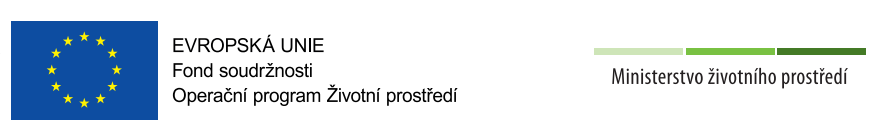 Projekt je spolufinancován ze zdrojů Evropské unie v rámci Operačního programu Životní prostředíProjekt je spolufinancován ze zdrojů Evropské unie v rámci Operačního programu Životní prostředíCelková (Kč bez DPH)Hodnota z původní smlouvy o dílo14 478 801,47Hodnota víceprací dle Přílohy č.11 996 684,73Hodnota méněprací dle Přílohy č.2-774 080,75Hodnota dodatku č. 1 SOD1 222 603,98CENA CELKEM vč. dodatku č. 115 701 405,45